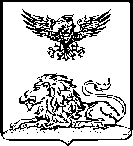 КОРОЧАНСКАЯ ТЕРРИТОРИАЛЬНАЯ ИЗБИРАТЕЛЬНАЯ КОМИССИЯ П О С Т А Н О В Л Е Н И Ег. КорочаОб Инструкции по составлению, уточнению и использованию списков избирателей на выборах депутатов представительных органов городского, сельских поселений Корочанского района пятого созыва  в единый день голосования 10 сентября 2023 годаВ соответствии со статьями 16, 17 пунктом 9 статьи 26 Федерального закона от 12 июня 2002 года № 67-ФЗ «Об основных гарантиях избирательных прав и права на участие в референдуме граждан Российской Федерации», статьей 6 Федерального закона «О персональных данных», статьями 21, 22, 30 Избирательного кодекса Белгородской области,  Корочанская территориальная избирательная комиссия  постановляет:1. Утвердить Инструкцию по составлению, уточнению и использованию списков избирателей на выборах депутатов представительных органов городского, сельских поселений Корочанского района пятого созыва в единый день голосования 10 сентября 2023 года (прилагается).2. Направить настоящее постановление участковым избирательным комиссиям избирательных участков Корочанского района.3. Разместить настоящее постановление на странице территориальной избирательной комиссии на официальном сайте Избирательной комиссии Белгородской области в информационно-телекоммуникационной сети «Интернет».4. Контроль  за исполнением настоящего постановления возложить на секретаря Корочанской территориальной избирательной комиссии Н.С. Цоцорину. ИНСТРУКЦИЯ
по составлению, уточнению и использованию списков избирателей на выборах депутатов представительных органов городского, сельских поселений Корочанского района пятого в единый день голосования 10 сентября 2023 года1. Общие положения1.1. Настоящая Инструкция разработана в целях обеспечения реализации гражданами Российской Федерации конституционного права на участие в  выборах депутатов представительных органов городского, сельских поселений Корочанского района пятого созыва.  1.2. В список избирателей подлежат включению граждане Российской Федерации, обладающие активным избирательным правом
на выборах депутатов представительных органов городского, сельских поселений Корочанского района пятого созыва.   Указанным активным избирательным правом обладает гражданин Российской Федерации:- достигший на день голосования возраста 18 лет, - не содержащийся в местах лишения свободы по приговору суда и не признанный судом недееспособным;- если его место жительства расположено в пределах избирательного округа.1.3. Основным документом, удостоверяющим личность гражданина Российской Федерации на территории Российской Федерации, является паспорт гражданина Российской Федерации (далее – паспорт гражданина Российской Федерации, паспорт).В случае если гражданину Российской Федерации паспорт гражданина Российской Федерации не выдавался, при реализации избирательных прав им может быть использован паспорт гражданина СССР образца 1974 года, если в этом паспорте содержится следующая информация, свидетельствующая о наличии гражданства Российской Федерации:указание о принадлежности к гражданству Российской Федерации (на форзаце паспорта);либо имеется вкладыш к паспорту, свидетельствующий о наличии гражданства Российской Федерации;либо имеется штамп о регистрации по месту жительства, подтверждающий постоянное проживание на территории Российской Федерации на 06 февраля 1992 г. (на день вступления в силу Закона Российской Федерации от 28 ноября 1991 г. № 1948-1 «О гражданстве Российской Федерации»).Истечение срока действия паспорта гражданина Российской Федерации (по достижению 20-летнего и 45-летнего возраста гражданин не обратился в органы регистрационного учета для замены паспорта) не означает прекращение гражданства Российской Федерации и утрату избирательных прав.1.4. В списки избирателей на избирательных участках, образованных на территории избирательного округа, включаются все граждане Российской Федерации, обладающие на день голосования активным избирательным правом (далее – избиратели). Избиратель может быть включен в список избирателей только на одном избирательном участке.1.5. Список избирателей состоит из титульного листа, вкладных листов и последнего листа для внесения итоговых данных. При разделении списка избирателей на книги используются титульные листы книг. 2. Составление списка избирателей ТИК2.1. Список избирателей составляется ТИК отдельно по каждому избирательному участку не позднее, чем за 11 дней до дня голосования.Список избирателей составляется с использованием Государственной автоматизированной системы Российской Федерации «Выборы» (далее – ГАС «Выборы»).Сведения об избирателях, включаемых в список избирателей, располагаются по наименованиям населенных пунктов, улиц, номерам домов, корпусов, квартир или, в исключительных случаях, при невозможности составления в указанном порядке – в алфавитном порядке.Список избирателей составляется в двух экземплярах. Первый экземпляр изготавливается на бумажном носителе в машинописном виде, второй экземпляр изготавливается в машиночитаемом виде и хранится в ТИК. Второй экземпляр списка избирателей используется в порядке, установленном главой 6 настоящей Инструкции.2.2. Список избирателей составляется ТИК на основании сведений, представляемых главой администрации муниципального района, городского округа (далее – глава администрации).2.3. На основании сведений, содержащихся в территориальном фрагменте Регистра избирателей, участников референдума, глава администрации формирует отдельно по каждому избирательному участку сведения об избирателях, место жительства (в отношении вынужденных переселенцев – место пребывания) которых расположено на территории соответствующего муниципального образования.Сведения об избирателях передаются в ТИК по акту, форма которого приведена в приложении № 1 к настоящей Инструкции, сразу после назначения дня голосования.Сведения должны содержать следующие персональные данные избирателей:фамилию, имя, отчество;год рождения (в возрасте 18 лет – дополнительно день и месяц рождения);адрес места жительства (для вынужденных переселенцев – адрес места пребывания).2.4. При выявлении ТИК факта включения гражданина Российской Федерации в списки избирателей на разных избирательных участках указанная комиссия до передачи списков избирателей в участковые избирательные комиссии проводит работу по устранению ошибки или неточности в списках избирателей.2.5. Первый экземпляр составленного списка избирателей подписывается председателем и секретарем ТИК с указанием даты внесения подписей, и заверяется печатью ТИК.За 10 дней до дня голосования первый экземпляр списка избирателей передается в соответствующую участковую избирательную комиссию по акту, форма которого приведена в приложении № 2  к настоящей Инструкции, второй экземпляр хранится в ТИК.3. Уточнение списка избирателей3.1. Уточнение списка избирателей осуществляется участковой избирательной комиссией в период после получения списка избирателей из ТИК и до окончания времени голосования.3.2. Список избирателей уточняется на основании поступивших в участковую избирательную комиссию: официальных документов уполномоченных органов – в соответствии с пунктом информации ТИК об изменении сведений об избирателях (на основании официальных документов, полученных из уполномоченных органов), о включении избирателя в список избирателей на другом избирательном участке, в соответствии с пунктом 3.3 настоящей Инструкции;заявления избирателя о включении его в список избирателей, об ошибке или неточности в сведениях о нем, внесенных в список избирателей, – в соответствии с пунктами 4.5 - 4.8 настоящей Инструкции;информации Корочанской ТИК об изменении сведений об избирателях (на основании официальных документов, полученных из уполномоченных органов),  о включении избирателя в список избирателей на другом избирательном участке;заявления избирателя о включении в список избирателей, об ошибке или неточности в сведениях о нем, внесенных в список избирателей; сообщений избирателей об изменениях в сведениях об избирателях;С 29 августа 2023 года участковая избирательная комиссия приглашает избирателей для уточнения списка избирателя.3.3. Уточнение списка избирателей осуществляется незамедлительно на основании официальных документов следующих уполномоченных органов: Главы администрации Корочанского района и/или территориальной комиссии – об изменениях данных учета избирателей в рамках функционирования Государственной системы регистрации (учета) избирателей, участников референдума;иных избирательных комиссий – о включении избирателя в список избирателей на другом избирательном участке;органов, осуществляющих регистрацию актов гражданского состояния, – о регистрации факта смерти избирателя, в том числе на основании решения суда об объявлении гражданина умершим;органов регистрационного учета – о регистрации избирателя по месту жительства на территории избирательного участка либо о снятии его с регистрационного учета по месту жительства, о замене паспорта в связи с изменением фамилии, имени, отчества избирателя, о выдаче паспорта в нарушение установленного порядка;органов (учреждений) уголовно-исполнительной системы – о гражданах, содержащихся в местах лишения свободы по приговору суда;военного комиссара, – о гражданах, призванных на военную службу;суда – о вступлении в законную силу решения суда о признании избирателя недееспособным либо недееспособного – дееспособным, а также о включении избирателя в список избирателей.Уполномоченные органы направляют указанные выше сведения в территориальную комиссию за 20 дней до дня голосования – еженедельно, а за 10 и менее дней до дня голосования – ежедневно. Территориальная комиссия, получившая сведения, незамедлительно направляет их в соответствующие участковые комиссии.Избиратели, длительное время находящихся вне места регистрации по месту жительства, не исключаются из списков избирателей.                                                                                                              3.4. Заявление избирателя о включении его в список избирателей, об ошибке или неточности в сведениях о нем, внесенных в список избирателей, рассматривается участковой избирательной комиссией в течение 24 часов, а в день голосования – в течение двух часов с момента обращения, но не позднее момента окончания голосования.3.5. Участковая избирательная комиссия устраняет ошибку либо неточность в списке избирателей, при наличии оснований включает избирателя в список избирателей по заявлению избирателя и при предъявлении паспорта с отметкой о регистрации по месту жительства на территории соответствующего избирательного участка. При этом участковая избирательная комиссия должна проверить, что избиратель не признан судом недееспособным.Для уточнения списка избирателей и указанных в заявлении избирателя сведений участковая избирательная комиссия при необходимости обращается в соответствующую ТИК. ТИК при необходимости уточняет данные сведения в уполномоченных органах.3.6. В соответствии с федеральным законодательством при уточнении ТИК данных об избирателях уполномоченные органы должны ответить на запрос ТИК:в пятидневный срок;не позднее дня, предшествующего дню голосования, если обращение получено за пять и менее дней до дня голосования;незамедлительно, если обращение получено в день голосования.3.7. В случае принятия решения об отклонении заявления избирателя в нем указывается причина такого отклонения, а заверенная копия этого решения вручается заявителю. Решение участковой избирательной комиссии об отклонении заявления может быть обжаловано в вышестоящую избирательную комиссию или в суд (по месту нахождения участковой избирательной комиссии). В случае если принято решение об удовлетворении заявления, изменение в список избирателей вносится участковой избирательной комиссией немедленно.3.8 Изменение персональных данных избирателя в списке избирателей производится в случаях изменения персональных данных после составления списка избирателей, в том числе изменения места жительства в пределах территории избирательного участка, установления ошибки или неточности в списке избирателей. 3.9. Сообщение избирателя об изменениях в сведениях об избирателе, включенном в список избирателей, уточняется ТИК на основании запроса, поступившего из участковой избирательной комиссии, в органах, осуществляющих регистрацию актов гражданского состояния, органах регистрационного учета граждан, военных комиссариатах либо в суде в соответствии с их компетенцией в сроки, указанные в пункте 3.6 настоящей Инструкции. Уточнения в список избирателей вносятся только на основании официальных документов (подтверждения) указанных органов.3.10. При изменении персональных данных избирателя, избиратель исключается из списка путем вычеркивания одной горизонтальной линией данных о нем, внесенных в список (первые четыре графы), и включается в список избирателей дополнительно с продолжением нумерации. При этом напротив данных избирателя, которые изменяются, делается соответствующая отметка с указанием даты ее внесения, номера, под которым избиратель включен в список дополнительно, фамилии и инициалов члена комиссии, для чего могут использоваться с пятой по восьмую графы списка избирателей. 3.11. Избиратель исключается из списка избирателей участковой комиссией в случаях:смерти или объявления решением суда умершим;изменения места жительства в случае выезда за пределы территории избирательного участка;призыва на военную службу;признания судом недееспособным;отбывания наказания в местах лишения свободы.3.12. Исключение из списка избирателей производится членом участковой комиссии с правом решающего голоса путем вычеркивания одной горизонтальной линией данных об избирателе, внесенных в список избирателей (первые четыре графы). При этом в списке избирателей делается соответствующая отметка с указанием даты ее внесения, фамилии и инициалов члена комиссии, для чего могут использоваться с пятой во восьмую графы списка избирателей. Запись заверяется подписью председателя участковой комиссии с проставлением даты заверения. 3.13. Для внесения сведений об избирателях, включаемых в список избирателей дополнительно, участковая избирательная комиссия использует вкладные листы, при этом номер первой записи на первом вкладном листе должен быть продолжением нумерации строк списка избирателей.3.14. Список избирателей с внесенными в него до первого дня  голосования уточнениями подписывается председателем и секретарем участковой комиссии не позднее 18.00 часов дня, предшествующего первому дню голосования (7 сентября 2023 года), с указанием числа избирателей, включенных в список избирателей на момент его подписания, даты внесения подписей и заверяется печатью участковой комиссии. В указанное число включаются все избиратели, включенные в список при его составлении и уточнении (дополнительно включенные в список избирателей), и не включаются избиратели, исключенные (вычеркнутые) из списка избирателей.Изменения в список избирателей после его подписания и до начала голосования не вносятся.3.15. После подписания списка избирателей участковая комиссия вправе разделить его на отдельные книги. Каждая такая книга не позднее чем в день, предшествующий первому дню голосования, должна быть снабжена титульным листом, на котором указывается порядковый номер книги и общее количество отдельных книг, на которые разделен список избирателей. Кроме того, она должна быть сброшюрована (прошита), что подтверждается печатью соответствующей участковой комиссии и подписью ее председателя на обороте последнего листа книги на месте скрепления.Участковая комиссия, разделяя подписанный список избирателей на отдельные книги, не нарушает последовательность нумерации строк в каждой книге.При этом титульный лист списка избирателей и последний лист списка избирателей, на котором в ходе подсчета голосов указываются итоговые данные по списку избирателей, не брошюруются и хранятся у секретаря участковой комиссии.В случае если список избирателей не был разделен на отдельные книги, он должен быть снабжен титульным листом и после подписания также сброшюрован (прошит), что подтверждается печатью соответствующей участковой комиссии и подписью ее председателя на обороте последнего листа списка избирателей на месте скрепления. При этом последний лист  списка избирателей, на котором в ходе подсчета голосов указываются итоговые данные по списку избирателей, не брошюруются и хранится у секретаря участковой комиссии.С момента подписания списка избирателей и до начала голосования список избирателей хранится в сейфе или опечатываемом металлическом шкафу участковой комиссии в помещении для голосования.3.16. Число избирателей, включенных в список избирателей на момент его подписания, сообщается по телефону не позднее 18.00 часов по местному времени дня, предшествующего первому дню голосования (7 сентября 2023 года), в территориальную комиссию. 3.17. Сведения о числе избирателей, включенных в списки избирателей по соответствующей территории, подписываются председателем и секретарем территориальной комиссии и хранятся в территориальной комиссии. Копия этих сведений направляется по указанию председателя комиссии системным администратором комплекса средств автоматизации (далее – КСА) территориальная комиссия на КСА Избирательной комиссии Белгородской области с использованием электронной почты подсистемы связи и передачи данных ГАС «Выборы» не позднее 19.00 часов дня, предшествующего первому дню голосования (7 сентября 2023 года).Данные о числе избирателей, включенных в списки избирателей, вводятся в ГАС «Выборы» в день голосования системным администратором КСА одновременно с вводом информации об открытии избирательных участков.4. Порядок работы с первым экземпляром списка избирателей
при проведении голосования4.1. Избирательные бюллетени выдаются избирателям, включенным в список избирателей, при предъявлении паспорта или документа, заменяющего паспорт.В случае если явившийся на избирательный участок избиратель не был включен в список избирателей, он может быть включен в список дополнительно по предъявлении паспорта, если он зарегистрирован по месту жительства на территории данного избирательного участка.5.2. Перед выдачей избирательного бюллетеня член участковой избирательной комиссии с правом решающего голоса обязан удостовериться в том, что избиратель не проголосовал вне помещения для голосования, либо к нему не направлены члены участковой избирательной комиссии для проведения голосования вне помещения для голосования (устанавливается по отметке в списке избирателей).Если избиратель, от которого поступило заявление (устное обращение) о предоставлении ему возможности проголосовать вне помещения для голосования, прибыл в помещение для голосования после того, как к нему были направлены члены участковой избирательной комиссии с правом решающего голоса для проведения голосования вне помещения для голосования, никто из членов участковой избирательной комиссии не вправе выдать ему в помещении для голосования избирательный бюллетень, пока не вернутся члены участковой избирательной комиссии, проводящие голосование вне помещения для голосования по заявлению (обращению) этого избирателя, и не будет установлено, что указанный избиратель не проголосовал вне помещения для голосования. В случае если такой избиратель голосует на избирательном участке, он исключается из списка избирателей (также вычеркивается отметка «вне помещения для голосования») и включается в список избирателей дополнительно с продолжением нумерации строк.5.3. При получении избирательного бюллетеня избиратель проставляет в списке избирателей серию и номер паспорта или документа, заменяющего паспорт.С согласия избирателя либо по его просьбе указанные сведения могут быть проставлены в списке избирателей членом участковой избирательной комиссии с правом решающего голоса. Избиратель проверяет правильность произведенной записи и расписывается в получении избирательного бюллетеня.Член участковой избирательной комиссии, выдавший избирателю избирательный бюллетень, также расписывается в соответствующей графе списка избирателей, дополнительно в графе «Особые отметки» указывает дату голосования (8 или 9 сентября 2023 года).5.4. В случае если избиратель, который не может самостоятельно расписаться в получении избирательного бюллетеня или заполнить избирательный бюллетень, решил воспользоваться для этого помощью другого лица, в графе «Особые отметки» списка избирателей указываются фамилия, имя и отчество, серия и номер паспорта или документа, заменяющего паспорт, лица, оказывающего помощь избирателю. Указанный гражданин расписывается в графах «Подпись избирателя за полученный избирательный бюллетень» на соответствующих выборах. 5.5. В случае если избирателю был выдан новый избирательный бюллетень взамен испорченного, член участковой избирательной комиссии, выдавший избирательный бюллетень, в графе «Особые отметки» списка избирателей делает отметку напротив фамилии данного избирателя «Выдан бюллетень взамен испорченного», указывает дату голосования (8 или 9 сентября 2023 года) и проставляет подпись.  5.6. При удовлетворении поступившего письменного заявления (устного обращения) избирателя (в том числе переданного при содействии других лиц) о предоставлении ему возможности проголосовать вне помещения для голосования, поданного в любое время в течение 10 дней до дня голосования, но не позднее, чем за шесть часов до окончания времени голосования, в графе списка избирателей, где предусмотрена подпись избирателя за полученный избирательный бюллетень, напротив данных избирателя вносится отметка о том, что к соответствующему избирателю выехали (вышли) члены участковой избирательной комиссии: «вне помещения для голосования». Для этого могут использоваться с шестой по восьмую графы списка избирателей.Члены участковой избирательной комиссии, выезжавшие по заявлениям (обращениям) избирателей, незамедлительно после прибытия в помещение для голосования переносят из письменного заявления избирателя в соответствующую графу списка избирателей серию и номер паспорта или документа, заменяющего паспорт, избирателя, проголосовавшего вне помещения для голосования. Одновременно отметка «вне помещения для голосования», выполненная в случае выезда (выхода) к избирателю, перед словом «вне» дополняется словом «Голосовал», указывается номер переносного ящика и дата голосования, а также ставятся подписи указанных членов участковой избирательной комиссии При наличии в заявлении отметки о выдаче нового избирательного бюллетеня взамен испорченного, указанная отметка также переносится в список избирателей. Заявления о предоставлении возможности проголосовать вне помещения для голосования хранятся вместе со списком избирателей. В случае если заявление (устное обращение) избирателя о предоставлении ему возможности проголосовать вне помещения для голосования поступило от избирателя, не включенного в список избирателей, но имеющего на это право, избиратель включается в список избирателей после возвращения членов участковой избирательной комиссии, проводящих голосование вне помещения для голосования по заявлению (обращению) этого избирателя.5.7. После  каждого дня голосования список избирателей убирается в сейф или опечатываемый металлический шкаф, где хранятся до каждого следующего дня голосования.После окончания голосования и начала подсчета голосов избирателей вносить какие-либо изменения в список избирателей запрещается.По окончании каждого дня голосования за исключением последнего, участковая комиссия подсчитывает число проголосовавших избирателей (в том числе число избирателей, проголосовавших вне помещения для голосования) и передает эти данные в территориальную комиссию для последующего ввода в ГАС «Выборы».5.8. Перед непосредственным подсчетом голосов избирателей члены участковой избирательной комиссии указывают на каждой странице списка избирателей следующие суммарные данные по этой странице:число избирателей, включенных в список избирателей на момент окончания голосования (без учета числа избирателей, исключенных из списка избирателей). В это число входят избиратели, дополнительно включенные в список;число избирательных бюллетеней, выданных избирателям в помещении для голосования в день голосования (устанавливается по числу подписей избирателей в списке избирателей);число избирательных бюллетеней, выданных избирателям, проголосовавшим вне помещения для голосования (устанавливается по числу отметок «Голосовал вне помещения для голосования» в списке избирателей).5.9. После внесения данных, указанных в пункте 5.8 настоящей Инструкции, каждая страница списка избирателей подписывается членом участковой избирательной комиссии с правом решающего голоса, внесшим эти данные, с указанием его фамилии и инициалов. Затем указанный член участковой избирательной комиссии суммирует, оглашает и сообщает эти данные председателю, заместителю председателя или секретарю участковой избирательной комиссии, лицам, присутствующим при подсчете голосов избирателей.Итоговые данные, которые определяются как сумма вышеуказанных данных, установленных по всем страницам списка избирателей, председатель, заместитель председателя или секретарь участковой избирательной комиссии оглашает и вносит на последний лист списка избирателей, подтверждает своей подписью и заверяет печатью участковой избирательной комиссии. Оглашенные данные вносятся в соответствующие строки протокола участковой комиссии об итогах голосования и его увеличенной формы.Для удобства установления итоговых данных по всем страницам списка избирателей целесообразно использовать таблицу суммирования данных списка избирателей, форма которой приведена в приложении № 3  к настоящей Инструкции, для внесения в нее суммарных данных с каждой страницы списка. В этом случае перед суммированием необходимо убедиться в идентичности записей по каждой странице списка избирателей и записей, внесенных в таблицу суммирования данных списка избирателей.5.10. После внесения данных в протокол участковой избирательной комиссии об итогах голосования и его увеличенную форму со списком избирателей вправе ознакомиться  присутствующие на избирательном участке члены вышестоящих избирательных комиссий и работники их аппаратов, зарегистрированные кандидаты, , наблюдатели, а также аккредитованные представители средств массовой информации. 5.11. После окончания работы со списком избирателей перед непосредственным подсчетом голосов титульный лист книги списка избирателей, книги списка избирателей по порядку нумерации, вкладные листы списка избирателей, а также последний лист списка избирателей с итоговыми данными должны быть сброшюрованы (прошиты) в перечисленном порядке в один том, что подтверждается печатью соответствующей участковой комиссии и подписью ее председателя на месте скрепления.Если список избирателей был разделен на отдельные книги, такие книги, а также титульный лист, листы списка со сведениями об избирателях, включенных в список дополнительно в день голосования, и последний лист списка должны быть сброшюрованы (прошиты) в один том, что подтверждается печатью соответствующей участковой комиссии и подписью ее председателя на месте скрепления.При этом разброшюрование отдельных книг списка избирателей не допускается.5.12. Дальнейшая работа со списком избирателей не может проводиться до проверки контрольных соотношений данных, внесенных в протокол участковой комиссии об итогах голосования. Список избирателей на это время убирается в сейф либо в металлический шкаф в помещении, где ведется подсчет голосов. Хранение списка избирателей, исключающее доступ к нему лиц, находящихся в помещении для голосования, обеспечивается председателем или секретарем участковой избирательной комиссии.5.14. Список избирателей, все официальные документы уполномоченных органов, личные письменные заявления граждан, поступившие в участковые избирательные комиссии в период уточнения списков избирателей, копии решений участковой избирательной комиссии о включении (отказе во включении) избирателей в список избирателей дополнительно и об исключении из списков избирателей, а также иные документы, связанные со списком избирателей, помещаются в отдельный мешок или пакет, которые затем опечатываются и передаются в территориальную избирательную комиссию в установленном порядке.6. Порядок использования второго экземплярасписка избирателей6.1. Второй экземпляр списка избирателей используется при утрате или порче первого экземпляра списка избирателей.6.2. При порче или утрате первого экземпляра списка избирателей участковая избирательная комиссия составляет акт, который подписывается ее председателем и секретарем и заверяется печатью участковой избирательной комиссии. В акте могут поставить свои подписи присутствовавшие члены участковой избирательной комиссии с правом решающего голоса, а также наблюдатели.Акт составляется в двух экземплярах. Первый экземпляр остается в участковой избирательной комиссии, а второй направляется в ТИК вместе с обращением участковой избирательной комиссии о передаче второго экземпляра списка избирателей.6.3. Решение об использовании второго экземпляра списка избирателей для голосования на соответствующем избирательном участке принимает территориальная комиссия.Второй экземпляр списка избирателей, хранящийся в машиночитаемом виде, распечатывается на бумажном носителе, подписывается председателем и секретарем соответственно ТИК или участковой избирательной комиссии и заверяется печатью соответствующей избирательной комиссии и по акту передается в соответствующую участковую комиссию.6.4. Дальнейший порядок работы со вторым экземпляром списка избирателей на бумажном носителе аналогичен порядку использования первого экземпляра списка избирателей. 6.5. Во второй экземпляр списка избирателей переносятся все изменения и отметки с первого экземпляра списка избирателей, а если это невозможно – с документов, на основании которых они вносились в первый экземпляр списка избирателей. В случае если эти документы утрачены (испорчены), избирательные комиссии принимают меры для их повторного получения.7. Порядок использования списков избирателей для ведения Регистра избирателей, участников референдума	7.1. Территориальная комиссия после официального опубликования результатов выборов вправе принять решение об изъятии из опечатанных мешков  списка избирателей и использовании содержащихся в нем сведений об избирателях для уточнения Территориального Регистра избирателей, участников референдума.	Информация об избирателях, содержащаяся в списках избирателей, не может быть безусловно перенесена в Территориальный Регистр избирателей, участников референдума, а только использоваться для уточнения сведений в Регистре избирателей, участников референдума исключительно в порядке, установленном для уточнения некорректных сведений об избирателях, участниках референдума пунктом 3.9 Положения о Государственной системе регистрации (учета) избирателей, участников референдума Российской Федерации.8. Обеспечение гласности в работе избирательных комиссий со списками избирателей8.1. Члены избирательных комиссий и наблюдатели вправе ознакомиться со списком избирателей.8.2. В ходе голосования члены избирательных комиссий и наблюдатели при ознакомлении со списком избирателей могут убедиться в правильности внесения в него сведений об избирателях, наличии записи об адресе места жительства избирателя, соответствующего границам данного избирательного участка, либо о наличии иных законных оснований для голосования избирателя на данном избирательном участке.8.3. Для ознакомления со списком избирателей наблюдатель вправе подойти к столу председателя либо секретаря участковой комиссии, членов участковой комиссии, выдающих избирательные бюллетени и работающих со списком избирателей и другими избирательными документами. Член участковой комиссии, обеспечивающий право наблюдателя на ознакомление с избирательными документами, осуществляет контроль за сохранностью этих документов в ходе ознакомления.Экземпляр № ___ Выборы депутатов представительных органов муниципальных образований Корочанского района пятого созываАКТо передаче сведений об избирателях для составлениясписка избирателей Корочанской территориальной избирательной комиссиейГлава администрации_________________________________(наименование муниципального района, городского округа)передал __________________________________ сведения о _____________                           (наименование ТИК)                                                                                     (число избирателей)избирателях для составления списка избирателей на ___________ листах                                                                    и (или) на ______________ под наименованием _______________________.                                   (вид носителя)                                                                (имена,  размеры, иные реквизиты файлов,
                                                                                                                                      содержащих сведения об избирателях)Примечание.Акт составляется в двух экземплярах, один из которых хранится у главы администрации муниципального района, городского округа, а другой – в ТИК.Экземпляр № ___Выборы депутатов представительных органов муниципальных образований Корочанского района пятого созываАКТо передаче первого экземпляра списка избирателей на выборах депутатов представительных органов муниципальных образований Корочанского района пятого созываКорочанская территориальная избирательная комиссия передала участковой избирательной комиссии избирательного участка № _____ первый экземпляр списка избирателей на _____________ листах.	Число избирателей, включенных в список избирателей, - __________.Примечание.Акт составляется в двух экземплярах, один из которых хранится в ТИК, другой - в участковой избирательной комиссии.10 августа 2023 года№ 29/168-1ПредседательКорочанской территориальной избирательной комиссииИ.И. МасленниковаСекретарьКорочанской территориальнойизбирательной комиссии 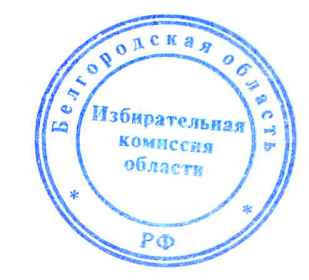               Н.С. ЦоцоринаУТВЕРЖДЕНАПостановлением Корочанской территориальной избирательной комиссии от 10 августа 2023 года № 29/168-1                            Приложение № 1                              к Инструкции Глава администрации ____________________________________________м.п.(подпись)(инициалы, фамилия)«___» ______ 2023 г.Председатель ТИК ________________________________________________________м.п.(подпись)(инициалы, фамилия)«___» ______ 2023 г.                                       Приложение № 2                                        к Инструкции Председатель Корочанской территориальной избирательной комиссии ________________________________________________________м.п.(подпись)(инициалы, фамилия)«___» ______ 2023 г.Председатель участковой избирательной комиссии избирательного участка № ______________________________________________м.п.(подпись)(инициалы, фамилия)«___» ______ 2023 г.ТАБЛИЦАсуммирования данных списка избирателейТАБЛИЦАсуммирования данных списка избирателейТАБЛИЦАсуммирования данных списка избирателей                                                          Приложение № 3 № 3к Инструкции ТАБЛИЦАсуммирования данных списка избирателейФормаФорма